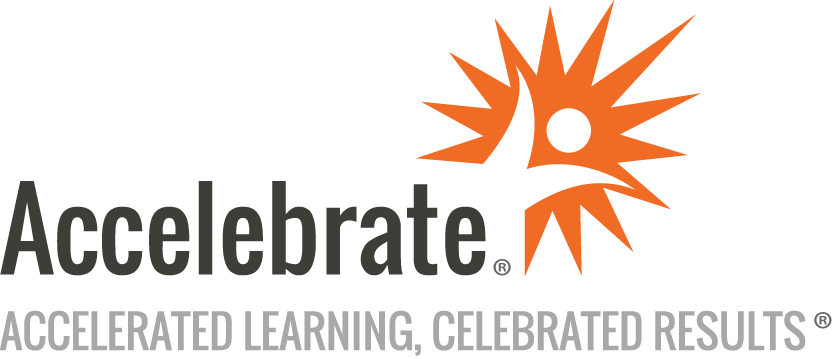 Updating Your RHEL 7 Skills to Red Hat Enterprise Linux 8Course Number: LNX-136
Duration: 2 daysOverviewThis Updating Your RHEL 7 Skills to Red Hat Enterprise Linux 8 training teaches attendees the new, modified, deprecated, and removed features for a smooth transition from RHEL 7 to RHEL 8. This course covers similar topics to Red Hat course 354.PrerequisitesAll students must have experience with:The Linux core file and system utilitiesRHEL 7 or CentOS 7MaterialsAll RHEL 8 training attendees receive comprehensive courseware.Software Needed on Each Student PCAttendees will not need to install any software on their computer for this class. The class will be conducted in a remote environment that Accelebrate will provide; students will only need a local computer with a web browser and a stable Internet connection. Any recent version of Microsoft Edge, Mozilla Firefox, or Google Chrome will be fine.ObjectivesUse and understand RHEL 8 capabilities for daily administrative and application operationsInstall and upgrade to RHEL 8Understand the fundamentals of shells, programming languages, and interfacesTake advantage of administrative tools, packaging, storage, networking, and securityOutlineIntroductionInstallation and Upgrade New installation selections Source, software, system purpose, networkKickstart changes (files and setup)Upgrading RHEL 8 to newer point releasesUpgrading RHEL 7 to RHEL 8Fundamentals Versions and features BashKernel Version, parameters, memory control, I/O schedulingInterfaces GNOMEPerformance management pidstatConfiguration management Ansible CoreRHEL 8Administration Tools CockpitRed Hat customer portal (WebBased UI)Gnome-control-centerSoftware Packaging Tools YumRepositories Legacy (usingStreamed (BaseOS, AppStream)Network-served (via Apache)User Accounts User account creation / modification Cockpit, gnome-control-centerCredential control via sssdNetworking Network profiles (creation and switching) CockpitGnome-control-centerUser-defined network interface name prefixesServices and Daemons Journaling Via journalctlVia cockpitBoot Control GRUB 2 Key file locations(New) boot loader filesSingle-user modeRecovery (boot) modeInstall rescue modeStorage File systems Ext4 (file creation date)Changes to /tmp (tmpfs)LUKS 2 encryptionStratis (pool) volume managementVDO volume managementSecurity Core cryptographic components Update-crypto-policiesfips-mode-selectSoftware firewalls Firewall-cmdNftSELinux New booleansPython 3Conclusion